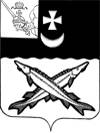 ПРЕДСТАВИТЕЛЬНОЕ СОБРАНИЕБЕЛОЗЕРСКОГО МУНИЦИПАЛЬНОГО ОКРУГАВОЛОГОДСКОЙ ОБЛАСТИРЕШЕНИЕОт  ____________ №___        О     внесении     измененияв решение ПредставительногоСобрания Белозерского муниципального округа от 20.09.2022   № 8           На основании решения Представительного Собрания Белозерского муниципального округа от 17.11.2022 №___ «Об избрании главы Белозерского  муниципального округа Вологодской области»  Представительное Собрание Белозерского муниципального округа  Вологодской областиРЕШИЛО: 1.  Внести в решение Представительного  Собрания Белозерского муниципального округа от 20.09.2022 № 8  «О    продлении       полномочий  руководителя   администрации Белозерского  муниципального   района   Вологодской   области», изменение, заменив в пункте 1  слова и цифры «на срок по 31 декабря 2022 года» словами и цифрами   « на срок до 17 ноября 2022 года.».      2.  Настоящее решение подлежит официальному опубликованию в  газете «Белозерье» и размещению на официальном сайте Белозерского муниципального округа в информационно-телекоммуникационной сети «Интернет».Председатель Представительного СобранияБелозерского муниципальногоокруга Вологодской областиГлава Белозерскогомуниципального округа Вологодской области_____________ И.А.Голубева__________________________